Menge / Zutaten1400	g	Kalbshaxe, ganz80	g	Kalbsfüsse		Salz und Pfeffer40	g	Sonnenblumenöl120	g	Mirepoix20	g	Tomatenpüree2	g	Thymianzweig1	g	Rosmarinzweig80	g	Weisswein	1	l	Kalbsfond braun (Je nach Pfannengrösse)Garnitur90	g	Karotten70	g	Weissrüben50	g	Perlzwiebeln25	g	Erbsen, TK10	g	Butter50	g	Gemüsefond		Zucker		Salz und Pfeffer4	g	Petersilie6	g	ButterVorbereitung-Kalbshaxe leicht einritzen-Karotten und Rüben tournieren-Petersilie waschen und hackenZubereitung-Haxe und Füsse allseitig leicht anbraten-Fleisch aus der Pfanne nehmen, Öl abschütten-Mirepoix leicht anrösten, tomatieren und mitrösten-Mit Weisswein ablöschen und leicht einkochen-Mit einem Teil Kalbsfond aufschütten und auch leicht ein reduzieren-Das Fleisch wieder dazugeben und mit dem Kalbsfond bis zu ¼ auffüllen-Das Fleisch des öfteren durch ein Sieb arrosieren-Wenn die Haxe gar ist, warm stellen und die Sauce ziehen, abfettenBemerkungen-Das Fleisch ca. 2,5-3 Stunden bei 170°C glasierenGerichtebezeichnungGlasierte Kalbshaxe bürgerliche Art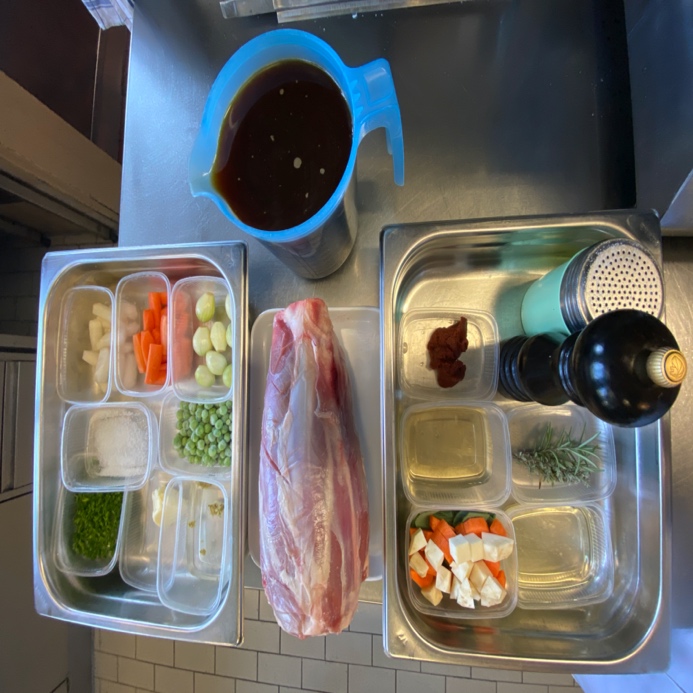 Mise en Place komplett fertig machen vor dem KochenDie Haxe mit einem Messer leicht einritzen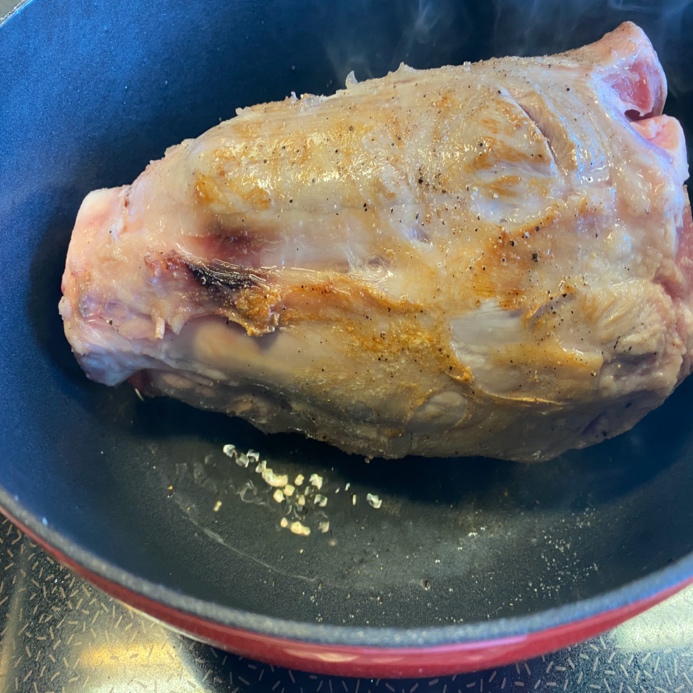 Die Haxe und die Kalbsfüsse allseitig leicht anbraten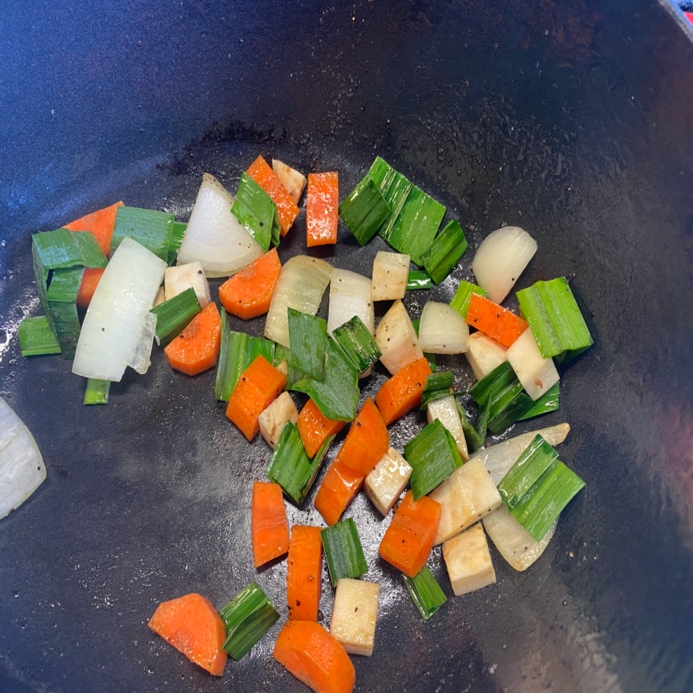 Das Fleisch rausnehmen, das Mirepoix röstenDas Tomatenpüree beigeben und mitrösten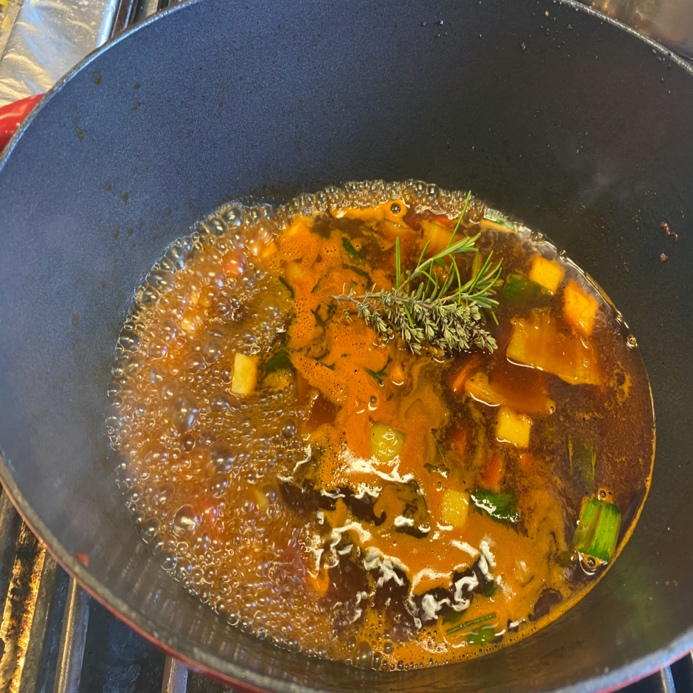 Mit Weisswein ablöschen, einkochen lassen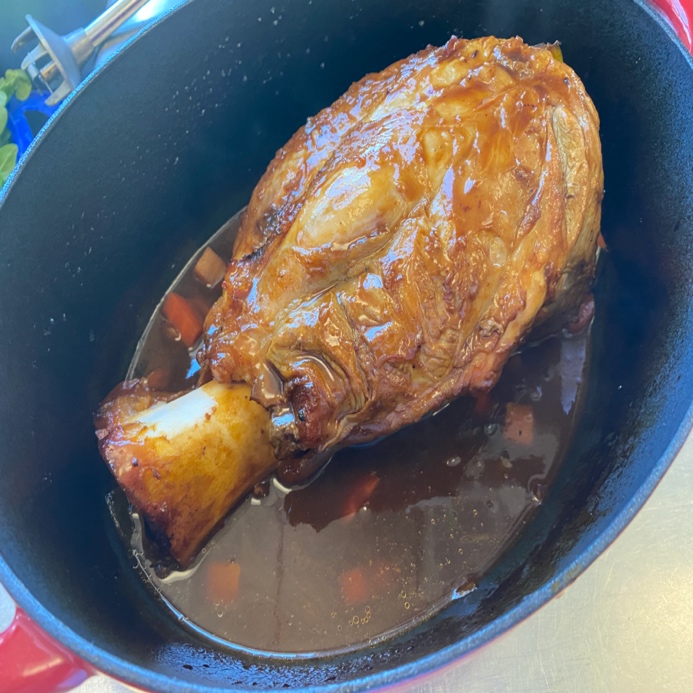 Das Fleisch beigeben, mit Kalbsfond auffüllen und ebenfalls ein wenig einkochen lassenMit Deckel und arrosieren weich garenFleisch herausnehmen und die Sauce herstellen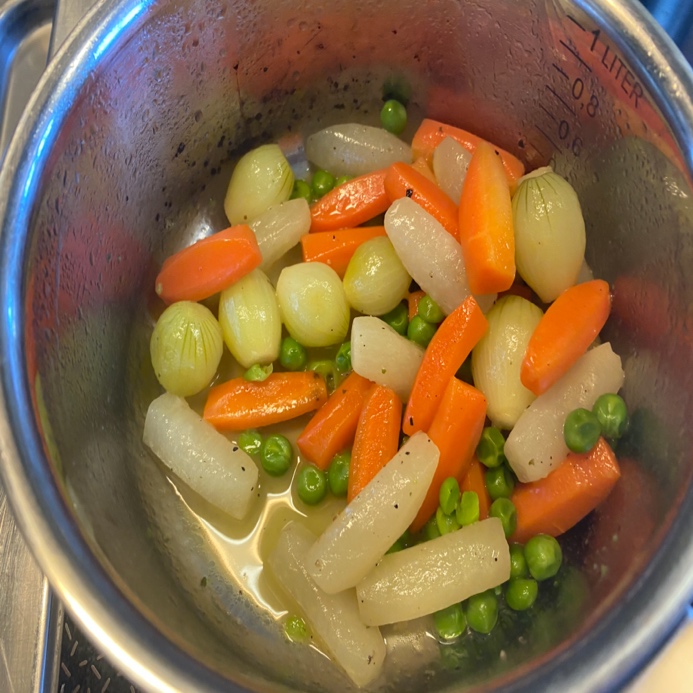 Das Gemüse für die Garnitur dünsten und abschmecken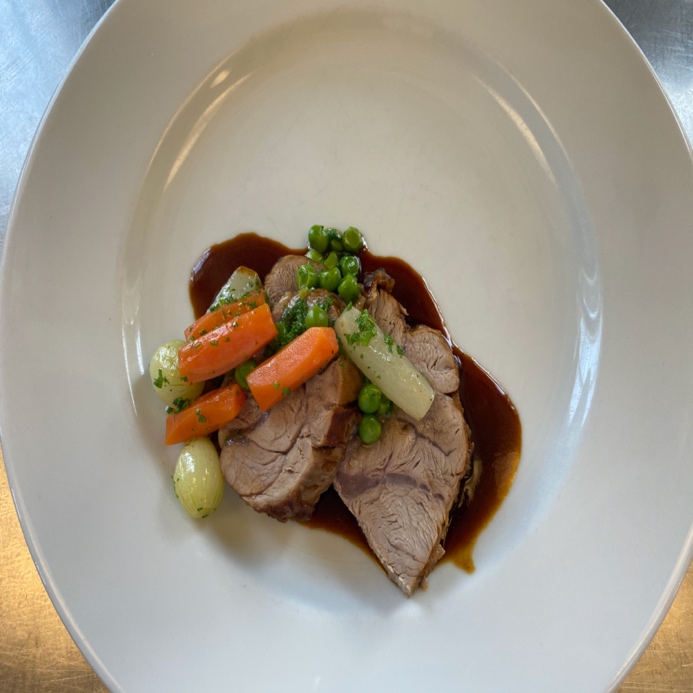 Mit einem Saucenspiegel anrichten und die Garnitur darauf verteilen